Liite 1Tarkastuslista asuinympäristön tarkastukseenLaki laivaväen työ- ja asuinympäristöstä sekä ruokahuollosta aluksella 395/2012Valtioneuvoston asetus laivaväen asuinympäristöstä aluksella 825/2012Valtioneuvoston asetus laivaväen ruokahuollosta aluksella 820/2012
LIITE 2TyöympäristötarkastuslistaLaki laivaväen työ- ja asuinympäristöstä sekä ruokahuollosta aluksella 395/2012Valtioneuvoston päätös työympäristöstä aluksessa 417/1981LIITE 3Tarkastuksella vaadittavat asiakirjatTarkastuksella tarvittavat asiakirjatAluksen miehistöluettelo ja miehitystodistus (kopio )Lääkärintodistuksia (pistokokeita)Työsopimukset (ja mahdolliset harjoittelijasopimukset)Palkka (TES ) palkkalaskelma / maksupv Työaikapäiväkirja Valaistus- ja melumittaus (pöytäkirjat)Asuintilojen tarkastus (laivapäiväkirja)Ruoka ja ruokahuoltoMuonapäiväkirjaTarkastukset (ruoka / juomavesi ) Sairaanhoito aluksella ja maissaSopimus työterveyshuollostaLaivanisännän vastuu (vakuutukset)Terveyden ja turvallisuuden suojelu ja tapaturmien torjuntaVaarojen arviointi ja selvittelyTyöterveyshuollon työpaikkaselvitys MLC 2006 (kopio) ja ajantasainen lainsäädäntöErinäisiä säännöksiäLaki 395/2012 ja sen nojalla annetut säädökset sekä MLC 2006 on pidettävä laivaväen nähtävänä.Pvm.: 	_______	Paikka: 	______________Tarkastaja:	 _____________________	____LIITE 4(Asetuksen 518/1976 mukaan) LIITE4Makuuhyttien henkilömäärät:Samaan makuuhyttiin ei saa sijoittaa useampia miehistöön kuuluvia kuin1) neljä henkilöä, jos aluksen bruttovetoisuus on alle 100;2) kolme henkilöä, jos aluksen bruttovetoisuus on vähintään 100 mutta alle 400;3) kaksi henkilöä, jos aluksen bruttovetoisuus on vähintään 400.Jokaisella päällystöön tai alipäällystöön kuuluvalla on oltava oma makuuhytti.Aluksessa, jonka bruttovetoisuus on yli 1 000 ja joka ei ole matkustaja-alus, on jokaisella laivaväkeen kuuluvalla oltava oma makuuhytti, jos se on mahdollista aluksen koko, käyttötarkoitus ja yleisjärjestely huomioon ottaen.Aluksessa, jonka bruttovetoisuus on yli 3 000, on aluksen päälliköllä, konepäälliköllä, yliperämiehellä, ensimmäisellä konemestarilla, yhdellä radiosähköttäjällä ja talousosaston esimiehellä oltava mikäli mahdollista makuuhytin lisäksi siihen liittyvä päivähytti.Makuuhyttien lattiapinta-alat:1. Päällystö ja alipäällystö2. Miehistö muissa kuin matkustaja-aluksissa3. Miehistö matkustaja-aluksissaALUSTEN TYÖSUOJELUTARKASTUS (MLC 2006)ALUSTEN TYÖSUOJELUTARKASTUS (MLC 2006)ALUSTEN TYÖSUOJELUTARKASTUS (MLC 2006)ALUSTEN TYÖSUOJELUTARKASTUS (MLC 2006)ALUSTEN TYÖSUOJELUTARKASTUS (MLC 2006)ALUSTEN TYÖSUOJELUTARKASTUS (MLC 2006)KÄYTTÖÖNOTTOTARKASTUSKÄYTTÖÖNOTTOTARKASTUSKÄYTTÖÖNOTTOTARKASTUSKÄYTTÖÖNOTTOTARKASTUSKÄYTTÖÖNOTTOTARKASTUSKÄYTTÖÖNOTTOTARKASTUSLaki laivaväen työ- ja asuinympäristöstä sekä ruokahuollosta aluksella 395/2012Laki laivaväen työ- ja asuinympäristöstä sekä ruokahuollosta aluksella 395/2012Laki laivaväen työ- ja asuinympäristöstä sekä ruokahuollosta aluksella 395/2012Laki laivaväen työ- ja asuinympäristöstä sekä ruokahuollosta aluksella 395/2012Laki laivaväen työ- ja asuinympäristöstä sekä ruokahuollosta aluksella 395/2012Laki laivaväen työ- ja asuinympäristöstä sekä ruokahuollosta aluksella 395/2012Alus:			IMO: 	Alus:			IMO: 	Alus:			IMO: 	Alus:			IMO: 	Alus:			IMO: 	Alus:			IMO: 	Ennen uuden tai Suomeen ostetun vanhan aluksen käyttöönottamista varten tai viimeistään kuuden kuukauden kuluessa käyttöönotosta laivanisännän on ilmoitettava alus laivaväen työ- ja asuinympäristön tarkastusta.Ennen uuden tai Suomeen ostetun vanhan aluksen käyttöönottamista varten tai viimeistään kuuden kuukauden kuluessa käyttöönotosta laivanisännän on ilmoitettava alus laivaväen työ- ja asuinympäristön tarkastusta.Ennen uuden tai Suomeen ostetun vanhan aluksen käyttöönottamista varten tai viimeistään kuuden kuukauden kuluessa käyttöönotosta laivanisännän on ilmoitettava alus laivaväen työ- ja asuinympäristön tarkastusta.Työ- ja asuintilojen tarkastus tehdään myös, mikäli aluksella on tehty olennaisia muutostöitä.Työ- ja asuintilojen tarkastus tehdään myös, mikäli aluksella on tehty olennaisia muutostöitä.Työ- ja asuintilojen tarkastus tehdään myös, mikäli aluksella on tehty olennaisia muutostöitä.Tarkastuksesta annetaan tarkastuskertomus laivanisännälle.Työsuojeluviranomainen antaa Liikenteen turvallisuusvirastolle lausunnon (laivanisäntä tilaa) merityösertifikaatin myöntämistä varten.Tarkastuksesta annetaan tarkastuskertomus laivanisännälle.Työsuojeluviranomainen antaa Liikenteen turvallisuusvirastolle lausunnon (laivanisäntä tilaa) merityösertifikaatin myöntämistä varten.Tarkastuksesta annetaan tarkastuskertomus laivanisännälle.Työsuojeluviranomainen antaa Liikenteen turvallisuusvirastolle lausunnon (laivanisäntä tilaa) merityösertifikaatin myöntämistä varten.MÄÄRÄAIKAISTARKASTUSMÄÄRÄAIKAISTARKASTUSMÄÄRÄAIKAISTARKASTUSMÄÄRÄAIKAISTARKASTUSMÄÄRÄAIKAISTARKASTUSMÄÄRÄAIKAISTARKASTUSTyösuojeluviranomainen on tarkastettava yli 200 GT alus vähintään kolmen vuoden välein käyttöönotosta.Työsuojeluviranomainen on tarkastettava yli 200 GT alus vähintään kolmen vuoden välein käyttöönotosta.Työsuojeluviranomainen on tarkastettava yli 200 GT alus vähintään kolmen vuoden välein käyttöönotosta.Työsuojeluviranomainen antaa Liikenteen turvallisuusvirastolle lausunnon (laivanisäntä tilaa) merityösertifikaatin myöntämistä varten.Työsuojeluviranomainen antaa Liikenteen turvallisuusvirastolle lausunnon (laivanisäntä tilaa) merityösertifikaatin myöntämistä varten.Työsuojeluviranomainen antaa Liikenteen turvallisuusvirastolle lausunnon (laivanisäntä tilaa) merityösertifikaatin myöntämistä varten.ILO merityösopimus (MLC 2006)ILO merityösopimus (MLC 2006)ILO merityösopimus (MLC 2006)ILO merityösopimus (MLC 2006)ILO merityösopimus (MLC 2006)ILO merityösopimus (MLC 2006)1. Työtä koskevat vähimmäisvaatimukset1. Työtä koskevat vähimmäisvaatimukset1. Työtä koskevat vähimmäisvaatimukset1. Työtä koskevat vähimmäisvaatimukset1. Työtä koskevat vähimmäisvaatimukset1.1 Vähimmäisikä1.1 Vähimmäisikä1.1 Vähimmäisikä1.1 Vähimmäisikä1.1 VähimmäisikäOnko aluksella alle 18-vuotiaita harjoittelussa tai työssäOnko aluksella alle 18-vuotiaita harjoittelussa tai työssäOnko aluksella alle 18-vuotiaita harjoittelussa tai työssäOnko aluksella alle 18-vuotiaita harjoittelussa tai työssä1.2 Lääkärintodistus1.2 Lääkärintodistus1.2 Lääkärintodistus1.2 LääkärintodistusOnko poikkeuslupiaOnko poikkeuslupiaOnko poikkeuslupiaOnko poikkeuslupiaOvatko merenkulkijain lääkärintodistukset aluksellaOvatko merenkulkijain lääkärintodistukset aluksellaOvatko merenkulkijain lääkärintodistukset aluksellaOvatko merenkulkijain lääkärintodistukset aluksella1.3 Koulutus ja pätevyys1.3 Koulutus ja pätevyys1.3 Koulutus ja pätevyys1.3 Koulutus ja pätevyysMiehistöluettelo ja miehitystodistusMiehistöluettelo ja miehitystodistusMiehistöluettelo ja miehitystodistusMiehistöluettelo ja miehitystodistusOn board trainingOn board trainingOn board trainingOn board training1.4 Työnvälitys1.4 Työnvälitys1.4 Työnvälitys1.4 TyönvälitysOnko työnvälitys maksutonOnko työnvälitys maksutonOnko työnvälitys maksutonOnko työnvälitys maksuton2. Työsuhteen ehdot2. Työsuhteen ehdot2. Työsuhteen ehdot2. Työsuhteen ehdot2. Työsuhteen ehdot2.1 Merenkulkijoiden työsopimus2.1 Merenkulkijoiden työsopimus2.1 Merenkulkijoiden työsopimus2.1 Merenkulkijoiden työsopimusOvatko työsopimukset aluksellaOvatko työsopimukset aluksellaOvatko työsopimukset aluksellaOvatko työsopimukset aluksellaMuut kuin työsuhteessa olevatMuut kuin työsuhteessa olevatMuut kuin työsuhteessa olevatMuut kuin työsuhteessa olevat2.2 Palkat2.2 Palkat2.2 Palkat2.2 PalkatOnko palkanmaksuväli enintään kuukausiOnko palkanmaksuväli enintään kuukausiOnko palkanmaksuväli enintään kuukausiOnko palkanmaksuväli enintään kuukausiSaako merenkulkija palkkalaskelmanSaako merenkulkija palkkalaskelmanSaako merenkulkija palkkalaskelmanSaako merenkulkija palkkalaskelmanOnko palkanmaksussa ollut ongelmiaOnko palkanmaksussa ollut ongelmiaOnko palkanmaksussa ollut ongelmiaOnko palkanmaksussa ollut ongelmia2.3 Työ- ja lepoajat2.3 Työ- ja lepoajat2.3 Työ- ja lepoajat2.3 Työ- ja lepoajatNoudatetaanko merityöaikalakia (työaikapäiväkirja)Noudatetaanko merityöaikalakia (työaikapäiväkirja)Noudatetaanko merityöaikalakia (työaikapäiväkirja)Noudatetaanko merityöaikalakia (työaikapäiväkirja)Onko työaikakirjanpito kaikkien nähtävilläOnko työaikakirjanpito kaikkien nähtävilläOnko työaikakirjanpito kaikkien nähtävilläOnko työaikakirjanpito kaikkien nähtävilläOnko työaikakirjanpito saatavilla myös englanninkielisenäOnko työaikakirjanpito saatavilla myös englanninkielisenäOnko työaikakirjanpito saatavilla myös englanninkielisenäOnko työaikakirjanpito saatavilla myös englanninkielisenä2.4 Lomaoikeus2.4 Lomaoikeus2.4 Lomaoikeus2.4 LomaoikeusTäyttyykö lomaoikeus 2,5 kalenteripäivää/työssäkäyntikuukausiTäyttyykö lomaoikeus 2,5 kalenteripäivää/työssäkäyntikuukausiTäyttyykö lomaoikeus 2,5 kalenteripäivää/työssäkäyntikuukausiTäyttyykö lomaoikeus 2,5 kalenteripäivää/työssäkäyntikuukausi2.5 Kotimatka2.5 Kotimatka2.5 Kotimatka2.5 KotimatkaOnko merenkulkijalla oikeus ilmaiseen kotimatkaan siten kuin siitä on kansallisesti säädetty/sovittuOnko merenkulkijalla oikeus ilmaiseen kotimatkaan siten kuin siitä on kansallisesti säädetty/sovittuOnko merenkulkijalla oikeus ilmaiseen kotimatkaan siten kuin siitä on kansallisesti säädetty/sovittuOnko merenkulkijalla oikeus ilmaiseen kotimatkaan siten kuin siitä on kansallisesti säädetty/sovittu2.6 Merenkulkijan oikeus korvaukseen aluksen menetyksen tai haaksirikkoutumisen johdosta2.6 Merenkulkijan oikeus korvaukseen aluksen menetyksen tai haaksirikkoutumisen johdosta2.6 Merenkulkijan oikeus korvaukseen aluksen menetyksen tai haaksirikkoutumisen johdosta2.6 Merenkulkijan oikeus korvaukseen aluksen menetyksen tai haaksirikkoutumisen johdosta2.6 Merenkulkijan oikeus korvaukseen aluksen menetyksen tai haaksirikkoutumisen johdostaOnko kansallisesti säädettyOnko kansallisesti säädettyOnko kansallisesti säädettyOnko kansallisesti säädetty2.7 Aluksen miehitys2.7 Aluksen miehitys2.7 Aluksen miehitys2.7 Aluksen miehitys2.7 Aluksen miehitysOnko aluksen miehitys miehitystodistuksen mukainenOnko aluksen miehitys miehitystodistuksen mukainenOnko aluksen miehitys miehitystodistuksen mukainenOnko aluksen miehitys miehitystodistuksen mukainen3. Asuintilat ja virkistysmahdollisuudet, ruoka ja ruokahuolto3. Asuintilat ja virkistysmahdollisuudet, ruoka ja ruokahuolto3. Asuintilat ja virkistysmahdollisuudet, ruoka ja ruokahuolto3. Asuintilat ja virkistysmahdollisuudet, ruoka ja ruokahuolto3. Asuintilat ja virkistysmahdollisuudet, ruoka ja ruokahuolto3.1 Asuintilat3.1 Asuintilatks. liite 1ks. liite 1ks. liite 13.2 Ruoka ja ruokahuolto3.2 Ruoka ja ruokahuolto3.2 Ruoka ja ruokahuolto3.2 Ruoka ja ruokahuoltoMuonapäiväkirjaMuonapäiväkirjaMuonapäiväkirjaMuonapäiväkirjaOnko ruokahuolto aluksella tarkastettu säännöllisestiOnko ruokahuolto aluksella tarkastettu säännöllisestiOnko ruokahuolto aluksella tarkastettu säännöllisestiOnko ruokahuolto aluksella tarkastettu säännöllisestiOvatko ruoka- ja juomavesivarastot säädösten mukaisetOvatko ruoka- ja juomavesivarastot säädösten mukaisetOvatko ruoka- ja juomavesivarastot säädösten mukaisetOvatko ruoka- ja juomavesivarastot säädösten mukaisetOnko aluksella ruokaa ja juomaa riittävästiOnko aluksella ruokaa ja juomaa riittävästiOnko aluksella ruokaa ja juomaa riittävästiOnko aluksella ruokaa ja juomaa riittävästiOnko laivakokilla asianmukainen koulutus ja vähintään 18 v:n ikäOnko laivakokilla asianmukainen koulutus ja vähintään 18 v:n ikäOnko laivakokilla asianmukainen koulutus ja vähintään 18 v:n ikäOnko laivakokilla asianmukainen koulutus ja vähintään 18 v:n ikä4. Terveydensuojelu, sairaanhoito, merimiespalvelut ja sosiaaliturva4. Terveydensuojelu, sairaanhoito, merimiespalvelut ja sosiaaliturva4. Terveydensuojelu, sairaanhoito, merimiespalvelut ja sosiaaliturva4. Terveydensuojelu, sairaanhoito, merimiespalvelut ja sosiaaliturva4. Terveydensuojelu, sairaanhoito, merimiespalvelut ja sosiaaliturva4. Terveydensuojelu, sairaanhoito, merimiespalvelut ja sosiaaliturva4.1 Sairaanhoito aluksella ja maissa4.1 Sairaanhoito aluksella ja maissa4.1 Sairaanhoito aluksella ja maissa4.1 Sairaanhoito aluksella ja maissa4.1 Sairaanhoito aluksella ja maissaOnko työterveyshuolto asianmukaisesti järjestettyOnko työterveyshuolto asianmukaisesti järjestettyOnko työterveyshuolto asianmukaisesti järjestettyOnko työterveyshuolto asianmukaisesti järjestettyOnko merenkulkijoille maksuton terveydensuojelu ja sairaanhoito
sekä perushammashuolto Onko merenkulkijoille maksuton terveydensuojelu ja sairaanhoito
sekä perushammashuolto Onko merenkulkijoille maksuton terveydensuojelu ja sairaanhoito
sekä perushammashuolto Onko merenkulkijoille maksuton terveydensuojelu ja sairaanhoito
sekä perushammashuolto Onko merenkulkijalla oikeus mennä maissa lääkäriinOnko merenkulkijalla oikeus mennä maissa lääkäriinOnko merenkulkijalla oikeus mennä maissa lääkäriinOnko merenkulkijalla oikeus mennä maissa lääkäriin4.2 Laivanvarustajan vastuu4.2 Laivanvarustajan vastuu4.2 Laivanvarustajan vastuu4.2 Laivanvarustajan vastuu4.2 Laivanvarustajan vastuuOnko laivanisännällä merenkulkijoita varten säädösten mukaiset vakuutuksetOnko laivanisännällä merenkulkijoita varten säädösten mukaiset vakuutuksetOnko laivanisännällä merenkulkijoita varten säädösten mukaiset vakuutuksetOnko laivanisännällä merenkulkijoita varten säädösten mukaiset vakuutukset4.3 Terveyden ja turvallisuuden suojelu ja tapaturmien torjunta4.3 Terveyden ja turvallisuuden suojelu ja tapaturmien torjunta4.3 Terveyden ja turvallisuuden suojelu ja tapaturmien torjunta4.3 Terveyden ja turvallisuuden suojelu ja tapaturmien torjuntaOnko aluksella tehty vaara- ja haittatekijöiden arviointiOnko aluksella tehty vaara- ja haittatekijöiden arviointiOnko aluksella tehty vaara- ja haittatekijöiden arviointiOnko aluksella tehty vaara- ja haittatekijöiden arviointiOnko työympäristö säädösten mukainenOnko työympäristö säädösten mukainenOnko työympäristö säädösten mukainenks. liite 2Onko aluksella työsuojelun toimintaohjelmaOnko aluksella työsuojelun toimintaohjelmaOnko aluksella työsuojelun toimintaohjelmaOnko aluksella työsuojelun toimintaohjelmaOnko aluksella työsuojeluvaltuutettuOnko aluksella työsuojeluvaltuutettuOnko aluksella työsuojeluvaltuutettuOnko aluksella työsuojeluvaltuutettuOnko alukselle tehty työterveyshuollon työpaikkaselvitysOnko alukselle tehty työterveyshuollon työpaikkaselvitysOnko alukselle tehty työterveyshuollon työpaikkaselvitysOnko alukselle tehty työterveyshuollon työpaikkaselvitysOnko aluksella työnopastus ja perehdyttämisjärjestelmäOnko aluksella työnopastus ja perehdyttämisjärjestelmäOnko aluksella työnopastus ja perehdyttämisjärjestelmäOnko aluksella työnopastus ja perehdyttämisjärjestelmäOvatko henkilönsuojaimet säädösten mukaisetOvatko henkilönsuojaimet säädösten mukaisetOvatko henkilönsuojaimet säädösten mukaisetOvatko henkilönsuojaimet säädösten mukaisetOnko/tarvitaanko aluksella mittalaitteet (happi, kaasu yms.)Onko/tarvitaanko aluksella mittalaitteet (happi, kaasu yms.)Onko/tarvitaanko aluksella mittalaitteet (happi, kaasu yms.)Onko/tarvitaanko aluksella mittalaitteet (happi, kaasu yms.)Onko työssä sattuneet tapaturmat, vammat ja sairaudet asianmukaisesti ilmoitettuOnko työssä sattuneet tapaturmat, vammat ja sairaudet asianmukaisesti ilmoitettuOnko työssä sattuneet tapaturmat, vammat ja sairaudet asianmukaisesti ilmoitettuOnko työssä sattuneet tapaturmat, vammat ja sairaudet asianmukaisesti ilmoitettu5.1.5 Valitusmenettely aluksella5.1.5 Valitusmenettely aluksella5.1.5 Valitusmenettely aluksella5.1.5 Valitusmenettely aluksella5.1.5 Valitusmenettely aluksellaOvatko valitusmenettelyt aluksella työsuojelun valvontalain (MLC 2006) mukaisetOvatko valitusmenettelyt aluksella työsuojelun valvontalain (MLC 2006) mukaisetOvatko valitusmenettelyt aluksella työsuojelun valvontalain (MLC 2006) mukaisetOvatko valitusmenettelyt aluksella työsuojelun valvontalain (MLC 2006) mukaisetOnko aluksella lomake valitusmenettelyynOnko aluksella lomake valitusmenettelyynOnko aluksella lomake valitusmenettelyynOnko aluksella lomake valitusmenettelyynYleiset määräyksetYleiset määräyksetAsuintilojen kulku- ja oleskelualueiden kulkukorkeuden on oltava vähintään 203 cm.Asuintilojen kulku- ja oleskelualueiden kulkukorkeuden on oltava vähintään 203 cm.Yli 500 GT:n aluksella makuuhyttien tulee sijaita kokonaan ylimmän lastivesiviivan yläpuolella aluksen keski- tai peräosassa.Yli 500 GT:n aluksella makuuhyttien tulee sijaita kokonaan ylimmän lastivesiviivan yläpuolella aluksen keski- tai peräosassa.Makuuhytit on sijoitettava niin, että niihin tulee luonnonvalo.Makuuhytit on sijoitettava niin, että niihin tulee luonnonvalo.Asuintilaa ei saa käyttää läpikulkutienä työpisteisiin eikä asuintila saa olla yhteydessä työtiloihin. Läpivientejä hydrauli-, kaasu-, höyry- tms. putkille ei saa olla asuintiloihin.Asuintilaa ei saa käyttää läpikulkutienä työpisteisiin eikä asuintila saa olla yhteydessä työtiloihin. Läpivientejä hydrauli-, kaasu-, höyry- tms. putkille ei saa olla asuintiloihin.Matkustajatiloista ei saa olla vapaata kulkua asuintiloihin.Matkustajatiloista ei saa olla vapaata kulkua asuintiloihin.Makuuhytin pinta-alatMakuuhytin pinta-alatUusi asetus 825/2012Uusi asetus 825/2012Yhden hengen hytin pinta-ala4,5 m2 (GT < 3 000)5,5 m2 (GT = 3 000 - 10 000)7,0 m2 (GT ≥ 10 000)Vanha asetus 518/1976 ks. § 14, LIITE 4Vanha asetus 518/1976 ks. § 14, LIITE 4Aluksen päälliköllä, yliperämiehellä, konepäälliköllä, ensimmäisellä konemestarilla ja talousosaston esimiehellä on oltava makuuhytin yhteydessä erillinen päivähytti. Poikkeus on mahdollinen, mikäli vaatimus on kohtuuton aluksen käyttötarkoitus ja liikennealue huomioon ottaen.Aluksen päälliköllä, yliperämiehellä, konepäälliköllä, ensimmäisellä konemestarilla ja talousosaston esimiehellä on oltava makuuhytin yhteydessä erillinen päivähytti. Poikkeus on mahdollinen, mikäli vaatimus on kohtuuton aluksen käyttötarkoitus ja liikennealue huomioon ottaen.IlmanvaihtoIlmanvaihtoAsuintilojen tulee olla ilmastoituja (uusi asetus) ja ilmanvaihdon tulee olla riittävä ottaen huomioon tilan käyttötarkoitus..Asuintilojen tulee olla ilmastoituja (uusi asetus) ja ilmanvaihdon tulee olla riittävä ottaen huomioon tilan käyttötarkoitus..Makuu- ja ruokailutilojen tuuletusjärjestelmien tulee olla säädettävissä.Makuu- ja ruokailutilojen tuuletusjärjestelmien tulee olla säädettävissä.Saniteettitiloista ja sairashytistä poistoilma on johdettava suoraan ulkoilmaan.Saniteettitiloista ja sairashytistä poistoilma on johdettava suoraan ulkoilmaan.LämmitysLämmitysLämmityksen tulee olla riittävä aluksen liikennealue huomioon ottaen (+20 ˚C).Lämmityksen tulee olla riittävä aluksen liikennealue huomioon ottaen (+20 ˚C).ValaistusValaistusAsuintiloissa on oltava yleisvalaistus (100 luksia) ( tarvittaessa paikallisvalaistus) ja asuintilojen kulkuteillä varavalaistus.Asuintiloissa on oltava yleisvalaistus (100 luksia) ( tarvittaessa paikallisvalaistus) ja asuintilojen kulkuteillä varavalaistus.Makuusijan pääpuolessa on oltava lukuvalaistus (300 luksia).Makuusijan pääpuolessa on oltava lukuvalaistus (300 luksia).Makuu- tai päivähytissä on oltava pöytävalaistus (500 luksia).Makuu- tai päivähytissä on oltava pöytävalaistus (500 luksia).Valaistuksen on oltava yhtenäinen, mahdollisimman lähellä luonnonvaloa ilman häikäisyä tai heijastumista (100 luksia). Valaistuksen on oltava yhtenäinen, mahdollisimman lähellä luonnonvaloa ilman häikäisyä tai heijastumista (100 luksia). Katkaisijat on sijoitettava siten, että valaistuksen jatkuva ylläpitäminen on mahdollista erityisesti kulkuteillä.Katkaisijat on sijoitettava siten, että valaistuksen jatkuva ylläpitäminen on mahdollista erityisesti kulkuteillä.MeluMeluMeluMeluMeluMeluMeluMeluAsuintiloissa esiintyvä A-äänitason melu ei saa ylittää seuraavia arvoja (makuu-, päivä- ja sairashytit):Asuintiloissa esiintyvä A-äänitason melu ei saa ylittää seuraavia arvoja (makuu-, päivä- ja sairashytit):Asuintiloissa esiintyvä A-äänitason melu ei saa ylittää seuraavia arvoja (makuu-, päivä- ja sairashytit):Asuintiloissa esiintyvä A-äänitason melu ei saa ylittää seuraavia arvoja (makuu-, päivä- ja sairashytit):Asuintiloissa esiintyvä A-äänitason melu ei saa ylittää seuraavia arvoja (makuu-, päivä- ja sairashytit):Asuintiloissa esiintyvä A-äänitason melu ei saa ylittää seuraavia arvoja (makuu-, päivä- ja sairashytit):Asuintiloissa esiintyvä A-äänitason melu ei saa ylittää seuraavia arvoja (makuu-, päivä- ja sairashytit):Asuintiloissa esiintyvä A-äänitason melu ei saa ylittää seuraavia arvoja (makuu-, päivä- ja sairashytit):GTalle 500alle 500alle 500500 - 2 9993 000 - 9 9993 000 - 9 99910 000jatkuva70 dB70 dB70 dB65 dB60 dB60 dB60dBajoittainen75 dB75 dB75 dB70 dB65 dB65 dB65 dBRuokailutilat sekä päivä- ja kokoontumishuoneet:Ruokailutilat sekä päivä- ja kokoontumishuoneet:Ruokailutilat sekä päivä- ja kokoontumishuoneet:Ruokailutilat sekä päivä- ja kokoontumishuoneet:Ruokailutilat sekä päivä- ja kokoontumishuoneet:Ruokailutilat sekä päivä- ja kokoontumishuoneet:Ruokailutilat sekä päivä- ja kokoontumishuoneet:Ruokailutilat sekä päivä- ja kokoontumishuoneet:jatkuva75 dB75 dB75 dB70 dB65 dB65 dB60 dBajoittainen75 dB75 dB75 dB70 dB70 dB70 dB65 dBUlkomailta käytettynä ostetun aluksen makuuhyttien A-äänitaso saa ylittää enintään 5 dB edellä mainitut arvot.Ulkomailta käytettynä ostetun aluksen makuuhyttien A-äänitaso saa ylittää enintään 5 dB edellä mainitut arvot.Ulkomailta käytettynä ostetun aluksen makuuhyttien A-äänitaso saa ylittää enintään 5 dB edellä mainitut arvot.Ulkomailta käytettynä ostetun aluksen makuuhyttien A-äänitaso saa ylittää enintään 5 dB edellä mainitut arvot.Ulkomailta käytettynä ostetun aluksen makuuhyttien A-äänitaso saa ylittää enintään 5 dB edellä mainitut arvot.Ulkomailta käytettynä ostetun aluksen makuuhyttien A-äänitaso saa ylittää enintään 5 dB edellä mainitut arvot.Ulkomailta käytettynä ostetun aluksen makuuhyttien A-äänitaso saa ylittää enintään 5 dB edellä mainitut arvot.Ulkomailta käytettynä ostetun aluksen makuuhyttien A-äänitaso saa ylittää enintään 5 dB edellä mainitut arvot.Aluksella tulee olla melumittauspöytäkirja.Aluksella tulee olla melumittauspöytäkirja.Aluksella tulee olla melumittauspöytäkirja.Aluksella tulee olla melumittauspöytäkirja.Aluksella tulee olla melumittauspöytäkirja.Aluksella tulee olla melumittauspöytäkirja.Aluksella tulee olla melumittauspöytäkirja.Aluksella tulee olla melumittauspöytäkirja.Ilmaäänen eristys (C 1-4 tai ISO/R-140 sekä ISO/R-717)Ilmaäänen eristys (C 1-4 tai ISO/R-140 sekä ISO/R-717)Ilmaäänen eristys (C 1-4 tai ISO/R-140 sekä ISO/R-717)Ilmaäänen eristys (C 1-4 tai ISO/R-140 sekä ISO/R-717)Ilmaäänen eristys (C 1-4 tai ISO/R-140 sekä ISO/R-717)Ilmaäänen eristys (C 1-4 tai ISO/R-140 sekä ISO/R-717)Ilmaäänen eristys (C 1-4 tai ISO/R-140 sekä ISO/R-717)Ilmaäänen eristys (C 1-4 tai ISO/R-140 sekä ISO/R-717)Asuinhytti - asuinhyttiAsuinhytti - asuinhyttiAsuinhytti - asuinhyttiAsuinhytti - asuinhyttiAsuinhytti - asuinhyttiAsuinhytti - asuinhytti30 dB30 dBAsuinhytti - meluinen tila (max 85 dB)Asuinhytti - meluinen tila (max 85 dB)Asuinhytti - meluinen tila (max 85 dB)Asuinhytti - meluinen tila (max 85 dB)Asuinhytti - meluinen tila (max 85 dB)Asuinhytti - meluinen tila (max 85 dB)45 dB45 dBAsuinhytti – käytäväAsuinhytti – käytäväAsuinhytti – käytäväAsuinhytti – käytäväAsuinhytti – käytäväAsuinhytti – käytävä30 dB30 dBOleskelutila – avokansiOleskelutila – avokansiOleskelutila – avokansiOleskelutila – avokansiOleskelutila – avokansiOleskelutila – avokansi40 dB40 dBMakuuhytin varustelu ( alle 500 GT:n aluksella voidaan poiketa)Makuuhytin varustelu ( alle 500 GT:n aluksella voidaan poiketa)Makuuhytin varustelu ( alle 500 GT:n aluksella voidaan poiketa)Makuuhytin varustelu ( alle 500 GT:n aluksella voidaan poiketa)Makuuhytin varustelu ( alle 500 GT:n aluksella voidaan poiketa)Makuuhytin varustelu ( alle 500 GT:n aluksella voidaan poiketa)Makuuhytin varustelu ( alle 500 GT:n aluksella voidaan poiketa)Makuuhytin varustelu ( alle 500 GT:n aluksella voidaan poiketa)Vuode 1,98 m x 0,80 mVuode 1,98 m x 0,80 mVuode 1,98 m x 0,80 mVuode 1,98 m x 0,80 mVuode 1,98 m x 0,80 mVuode 1,98 m x 0,80 mVuode 1,98 m x 0,80 mVuode 1,98 m x 0,80 mTuuletettava, lukittava ja hyllyllä varustettu vaatekaappi (1,80 m x 0,6 m x 0,5 m) sekä laatikkotilaa 0,1 m3.Tuuletettava, lukittava ja hyllyllä varustettu vaatekaappi (1,80 m x 0,6 m x 0,5 m) sekä laatikkotilaa 0,1 m3.Tuuletettava, lukittava ja hyllyllä varustettu vaatekaappi (1,80 m x 0,6 m x 0,5 m) sekä laatikkotilaa 0,1 m3.Tuuletettava, lukittava ja hyllyllä varustettu vaatekaappi (1,80 m x 0,6 m x 0,5 m) sekä laatikkotilaa 0,1 m3.Tuuletettava, lukittava ja hyllyllä varustettu vaatekaappi (1,80 m x 0,6 m x 0,5 m) sekä laatikkotilaa 0,1 m3.Tuuletettava, lukittava ja hyllyllä varustettu vaatekaappi (1,80 m x 0,6 m x 0,5 m) sekä laatikkotilaa 0,1 m3.Tuuletettava, lukittava ja hyllyllä varustettu vaatekaappi (1,80 m x 0,6 m x 0,5 m) sekä laatikkotilaa 0,1 m3.Tuuletettava, lukittava ja hyllyllä varustettu vaatekaappi (1,80 m x 0,6 m x 0,5 m) sekä laatikkotilaa 0,1 m3.Makuu- tai päivähytissä on oltava pöytä ja jokaista hyttiin sijoitettua henkilöä kohden istuin.Makuu- tai päivähytissä on oltava pöytä ja jokaista hyttiin sijoitettua henkilöä kohden istuin.Makuu- tai päivähytissä on oltava pöytä ja jokaista hyttiin sijoitettua henkilöä kohden istuin.Makuu- tai päivähytissä on oltava pöytä ja jokaista hyttiin sijoitettua henkilöä kohden istuin.Makuu- tai päivähytissä on oltava pöytä ja jokaista hyttiin sijoitettua henkilöä kohden istuin.Makuu- tai päivähytissä on oltava pöytä ja jokaista hyttiin sijoitettua henkilöä kohden istuin.Makuu- tai päivähytissä on oltava pöytä ja jokaista hyttiin sijoitettua henkilöä kohden istuin.Makuu- tai päivähytissä on oltava pöytä ja jokaista hyttiin sijoitettua henkilöä kohden istuin.Varusteina tulee olla peili sekä kaappi henkilökohtaisia esineitä varten, kirjahylly ja tarpeellinen määrä vaatekoukkuja.Varusteina tulee olla peili sekä kaappi henkilökohtaisia esineitä varten, kirjahylly ja tarpeellinen määrä vaatekoukkuja.Varusteina tulee olla peili sekä kaappi henkilökohtaisia esineitä varten, kirjahylly ja tarpeellinen määrä vaatekoukkuja.Varusteina tulee olla peili sekä kaappi henkilökohtaisia esineitä varten, kirjahylly ja tarpeellinen määrä vaatekoukkuja.Varusteina tulee olla peili sekä kaappi henkilökohtaisia esineitä varten, kirjahylly ja tarpeellinen määrä vaatekoukkuja.Varusteina tulee olla peili sekä kaappi henkilökohtaisia esineitä varten, kirjahylly ja tarpeellinen määrä vaatekoukkuja.Varusteina tulee olla peili sekä kaappi henkilökohtaisia esineitä varten, kirjahylly ja tarpeellinen määrä vaatekoukkuja.Varusteina tulee olla peili sekä kaappi henkilökohtaisia esineitä varten, kirjahylly ja tarpeellinen määrä vaatekoukkuja.Makuusija on varustettava verhoilla mikäli makuuhytissä on useampia makuusijoja.Makuusija on varustettava verhoilla mikäli makuuhytissä on useampia makuusijoja.Makuusija on varustettava verhoilla mikäli makuuhytissä on useampia makuusijoja.Makuusija on varustettava verhoilla mikäli makuuhytissä on useampia makuusijoja.Makuusija on varustettava verhoilla mikäli makuuhytissä on useampia makuusijoja.Makuusija on varustettava verhoilla mikäli makuuhytissä on useampia makuusijoja.Makuusija on varustettava verhoilla mikäli makuuhytissä on useampia makuusijoja.Makuusija on varustettava verhoilla mikäli makuuhytissä on useampia makuusijoja.Aluksella, joka on vähintään 500 GT, on oltava ylimääräinen vaatekaappi sellaisissa hyteissä, joihin sijoitetaan säännöllisesti vaihtuvaa henkilöstöä. Aluksella, joka on vähintään 500 GT, on oltava ylimääräinen vaatekaappi sellaisissa hyteissä, joihin sijoitetaan säännöllisesti vaihtuvaa henkilöstöä. Aluksella, joka on vähintään 500 GT, on oltava ylimääräinen vaatekaappi sellaisissa hyteissä, joihin sijoitetaan säännöllisesti vaihtuvaa henkilöstöä. Aluksella, joka on vähintään 500 GT, on oltava ylimääräinen vaatekaappi sellaisissa hyteissä, joihin sijoitetaan säännöllisesti vaihtuvaa henkilöstöä. Aluksella, joka on vähintään 500 GT, on oltava ylimääräinen vaatekaappi sellaisissa hyteissä, joihin sijoitetaan säännöllisesti vaihtuvaa henkilöstöä. Aluksella, joka on vähintään 500 GT, on oltava ylimääräinen vaatekaappi sellaisissa hyteissä, joihin sijoitetaan säännöllisesti vaihtuvaa henkilöstöä. Aluksella, joka on vähintään 500 GT, on oltava ylimääräinen vaatekaappi sellaisissa hyteissä, joihin sijoitetaan säännöllisesti vaihtuvaa henkilöstöä. Aluksella, joka on vähintään 500 GT, on oltava ylimääräinen vaatekaappi sellaisissa hyteissä, joihin sijoitetaan säännöllisesti vaihtuvaa henkilöstöä. VirkistäytymistilatVirkistäytymistilatVirkistäytymistilatVirkistäytymistilatVirkistäytymistilatVirkistäytymistilatVirkistäytymistilatVirkistäytymistilatAluksen avoimelle kannelle on varattava tila, johon laivaväellä on vapaa pääsy.  Aluksen avoimelle kannelle on varattava tila, johon laivaväellä on vapaa pääsy.  Aluksen avoimelle kannelle on varattava tila, johon laivaväellä on vapaa pääsy.  Aluksen avoimelle kannelle on varattava tila, johon laivaväellä on vapaa pääsy.  Aluksen avoimelle kannelle on varattava tila, johon laivaväellä on vapaa pääsy.  Aluksen avoimelle kannelle on varattava tila, johon laivaväellä on vapaa pääsy.  Aluksen avoimelle kannelle on varattava tila, johon laivaväellä on vapaa pääsy.  Aluksen avoimelle kannelle on varattava tila, johon laivaväellä on vapaa pääsy.  Aluksella, joka on yli 5 000 GT, on oltava tarkoituksenmukaisesti sijoitetut ja varustetut virkistäytymistilat.Aluksella, joka on yli 5 000 GT, on oltava tarkoituksenmukaisesti sijoitetut ja varustetut virkistäytymistilat.Aluksella, joka on yli 5 000 GT, on oltava tarkoituksenmukaisesti sijoitetut ja varustetut virkistäytymistilat.Aluksella, joka on yli 5 000 GT, on oltava tarkoituksenmukaisesti sijoitetut ja varustetut virkistäytymistilat.Aluksella, joka on yli 5 000 GT, on oltava tarkoituksenmukaisesti sijoitetut ja varustetut virkistäytymistilat.Aluksella, joka on yli 5 000 GT, on oltava tarkoituksenmukaisesti sijoitetut ja varustetut virkistäytymistilat.Aluksella, joka on yli 5 000 GT, on oltava tarkoituksenmukaisesti sijoitetut ja varustetut virkistäytymistilat.Aluksella, joka on yli 5 000 GT, on oltava tarkoituksenmukaisesti sijoitetut ja varustetut virkistäytymistilat.Käytäväleveys (käsijohteiden välinen vapaa leveys), uusi asetusKäytäväleveys (käsijohteiden välinen vapaa leveys), uusi asetusKäytäväleveys (käsijohteiden välinen vapaa leveys), uusi asetusKäytäväleveys (käsijohteiden välinen vapaa leveys), uusi asetusKäytäväleveys (käsijohteiden välinen vapaa leveys), uusi asetusKäytäväleveys (käsijohteiden välinen vapaa leveys), uusi asetusKäytäväleveys (käsijohteiden välinen vapaa leveys), uusi asetusKäytäväleveys (käsijohteiden välinen vapaa leveys), uusi asetusGT alle 100GT alle 100metriä0,65metriä0,65metriä0,65metriä0,65metriä0,65metriä0,65100 - 499100 - 4990,700,700,700,700,700,70500 - 999 500 - 999 0,750,750,750,750,750,751 000 - 2 9991 000 - 2 9991 000 - 2 9990,850,850,850,850,85yli 3 000yli 3 000yli 3 0000,900,900,900,900,90Käytäväleveys (käsijohteiden välinen vapaa leveys), vanha asetus 518/1976Käytäväleveys (käsijohteiden välinen vapaa leveys), vanha asetus 518/1976Käytäväleveys (käsijohteiden välinen vapaa leveys), vanha asetus 518/1976GT 65 - alle 400GT 65 - alle 400metriä0,65400 - alle 1000400 - alle 10000,751 000 - alle 3 0000,850,853 000 ja yli0,950,95Ruokailutilat (alle 100 GT:n aluksella voidaan poiketa)Ruokailutilat (alle 100 GT:n aluksella voidaan poiketa)Ruokailutilat (alle 100 GT:n aluksella voidaan poiketa)Ruokailutilan tulee olla vähintään 1,5 m2/ruokailija (1,0 m2 vanha asetus) ja koko laivaväen tulee voida ruokailla samanaikaisesti ( ei koske matkustaja-aluksia).Ruokailutilan tulee olla vähintään 1,5 m2/ruokailija (1,0 m2 vanha asetus) ja koko laivaväen tulee voida ruokailla samanaikaisesti ( ei koske matkustaja-aluksia).Ruokailutilan tulee olla vähintään 1,5 m2/ruokailija (1,0 m2 vanha asetus) ja koko laivaväen tulee voida ruokailla samanaikaisesti ( ei koske matkustaja-aluksia).Ruokailutila on suunniteltava niin, että siihen tulee luonnonvalo.Ruokailutila on suunniteltava niin, että siihen tulee luonnonvalo.Ruokailutila on suunniteltava niin, että siihen tulee luonnonvalo.Keittiö (alle 100 GT:n aluksella voidaan poiketa)Keittiö (alle 100 GT:n aluksella voidaan poiketa)Keittiö (alle 100 GT:n aluksella voidaan poiketa)Aluksella tulee olla asianmukaisesti varustettu keittiö.Aluksella tulee olla asianmukaisesti varustettu keittiö.Aluksella tulee olla asianmukaisesti varustettu keittiö.PeseytymistilatPeseytymistilatPeseytymistilatAluksella on oltava peseytymistilat erikseen miehille ja naisille.Aluksella on oltava peseytymistilat erikseen miehille ja naisille.Aluksella on oltava peseytymistilat erikseen miehille ja naisille.Aluksella, joka on vähintään 500 GT, on jokaisessa makuuhytissä, matkustaja-aluksia lukuun ottamatta, oltava pesuallas, wc ja suihku jokaista kuutta henkilöä kohden.Aluksella, joka on vähintään 500 GT, on jokaisessa makuuhytissä, matkustaja-aluksia lukuun ottamatta, oltava pesuallas, wc ja suihku jokaista kuutta henkilöä kohden.Aluksella, joka on vähintään 500 GT, on jokaisessa makuuhytissä, matkustaja-aluksia lukuun ottamatta, oltava pesuallas, wc ja suihku jokaista kuutta henkilöä kohden.Aluksella, joka on vähintään 500 GT, on oltava käymälä, johon on vaivaton pääsy komentosillalta, konehuoneesta ja konevalvontahuoneesta.Aluksella, joka on vähintään 500 GT, on oltava käymälä, johon on vaivaton pääsy komentosillalta, konehuoneesta ja konevalvontahuoneesta.Aluksella, joka on vähintään 500 GT, on oltava käymälä, johon on vaivaton pääsy komentosillalta, konehuoneesta ja konevalvontahuoneesta.Lastialuksella, joka on vähintään 500 GT, on oltava käymälä, johon on pääsy suoraan kannelta.Lastialuksella, joka on vähintään 500 GT, on oltava käymälä, johon on pääsy suoraan kannelta.Lastialuksella, joka on vähintään 500 GT, on oltava käymälä, johon on pääsy suoraan kannelta.SaunatilatSaunatilatSaunatilatAluksella, joka on vähintään 500 GT, on oltava sauna.Aluksella, joka on vähintään 500 GT, on oltava sauna.Aluksella, joka on vähintään 500 GT, on oltava sauna.Löylyhuoneen oven tulee avautua ulospäin pelkällä työnnöllä.Löylyhuoneen oven tulee avautua ulospäin pelkällä työnnöllä.Löylyhuoneen oven tulee avautua ulospäin pelkällä työnnöllä.ToimistotToimistotToimistotAluksella, joka on vähintään 500 GT, on oltava erillinen toimisto tai neuvottelutila.Aluksella, joka on vähintään 500 GT, on oltava erillinen toimisto tai neuvottelutila.Aluksella, joka on vähintään 500 GT, on oltava erillinen toimisto tai neuvottelutila.Perämiehellä on oltava toimisto matkustaja- tai kappaletavaraa kuljettavalla aluksella, joka on vähintään 500 GT.Perämiehellä on oltava toimisto matkustaja- tai kappaletavaraa kuljettavalla aluksella, joka on vähintään 500 GT.Perämiehellä on oltava toimisto matkustaja- tai kappaletavaraa kuljettavalla aluksella, joka on vähintään 500 GT.SairashyttiSairashyttiSairashyttiAluksella on oltava sairashytti, jos laivaväkeä on vähintään 15 henkeä ja jos alus on tavallisissa oloissa keskeytyksettä merellä yli kolme vuorokautta.Aluksella on oltava sairashytti, jos laivaväkeä on vähintään 15 henkeä ja jos alus on tavallisissa oloissa keskeytyksettä merellä yli kolme vuorokautta.Aluksella on oltava sairashytti, jos laivaväkeä on vähintään 15 henkeä ja jos alus on tavallisissa oloissa keskeytyksettä merellä yli kolme vuorokautta.Sairashytin yhteydessä on oltava kylpyhuone.Sairashytin yhteydessä on oltava kylpyhuone.Sairashytin yhteydessä on oltava kylpyhuone.Vuodepaikalta tulee saada yhteys komentosillalle.Vuodepaikalta tulee saada yhteys komentosillalle.Vuodepaikalta tulee saada yhteys komentosillalle.PesulaPesulaPesulaAluksella, joka on vähintään 500 GT, on oltava tilat laivaväen vaatteiden pesua, kuivausta ja silittämistä varten. Aluksella, joka on vähintään 500 GT, on oltava tilat laivaväen vaatteiden pesua, kuivausta ja silittämistä varten. Aluksella, joka on vähintään 500 GT, on oltava tilat laivaväen vaatteiden pesua, kuivausta ja silittämistä varten. Kaapit ja muut säilytystilat sekä ilmoitustauluKaapit ja muut säilytystilat sekä ilmoitustauluKaapit ja muut säilytystilat sekä ilmoitustauluAluksella, joka on vähintään 500 GT, on kansi- ja konehenkilökunnalla oltava makuuhytin ulkopuolella tuuletettava ja lukittava kaappi työvaatteiden säilyttämistä varten.Aluksella, joka on vähintään 500 GT, on kansi- ja konehenkilökunnalla oltava makuuhytin ulkopuolella tuuletettava ja lukittava kaappi työvaatteiden säilyttämistä varten.Aluksella, joka on vähintään 500 GT, on kansi- ja konehenkilökunnalla oltava makuuhytin ulkopuolella tuuletettava ja lukittava kaappi työvaatteiden säilyttämistä varten.Päällystöllä ja miehistöllä on oltava erillinen ja lukittava kuivauskaappi, jos aluksella asutaan säännöllisesti.Päällystöllä ja miehistöllä on oltava erillinen ja lukittava kuivauskaappi, jos aluksella asutaan säännöllisesti.Päällystöllä ja miehistöllä on oltava erillinen ja lukittava kuivauskaappi, jos aluksella asutaan säännöllisesti.Aluksella tulee olla tila siivousvälineitä varten.Aluksella tulee olla tila siivousvälineitä varten.Aluksella tulee olla tila siivousvälineitä varten.Laivaväen tullaamatonta tavaraa varten on oltava vähintään yksi sinetöitävä kaappi.Laivaväen tullaamatonta tavaraa varten on oltava vähintään yksi sinetöitävä kaappi.Laivaväen tullaamatonta tavaraa varten on oltava vähintään yksi sinetöitävä kaappi.Työsuojelun yhteistoimintaa ja muita työsuhdeasioita koskevia asiakirjoja varten on oltava asianmukainen säilytystila.Työsuojelun yhteistoimintaa ja muita työsuhdeasioita koskevia asiakirjoja varten on oltava asianmukainen säilytystila.Työsuojelun yhteistoimintaa ja muita työsuhdeasioita koskevia asiakirjoja varten on oltava asianmukainen säilytystila.Aluksella on oltava ilmoitustaulu.Aluksella on oltava ilmoitustaulu.Aluksella on oltava ilmoitustaulu.RuoansäilytystilatRuoansäilytystilatRuoansäilytystilatTilat tulee sijoittaa siten, että niihin pääsee keittiöstä.Tilat tulee sijoittaa siten, että niihin pääsee keittiöstä.Tilat tulee sijoittaa siten, että niihin pääsee keittiöstä.Eri elintarvikeryhmille on varattava säilytystilat ja ne on varustettava lämpömittarein. Eri elintarvikeryhmille on varattava säilytystilat ja ne on varustettava lämpömittarein. Eri elintarvikeryhmille on varattava säilytystilat ja ne on varustettava lämpömittarein. Pakastehuoneessa on oltava hälytyslaite. Pakastehuoneen ovi tulee voida avata myös sisäpuolelta.Pakastehuoneessa on oltava hälytyslaite. Pakastehuoneen ovi tulee voida avata myös sisäpuolelta.Pakastehuoneessa on oltava hälytyslaite. Pakastehuoneen ovi tulee voida avata myös sisäpuolelta.Siisteys ja järjestysSiisteys ja järjestysSiisteys ja järjestysTilat on puhdistettava ja tuuletettava päivittäin.Tilat on puhdistettava ja tuuletettava päivittäin.Tilat on puhdistettava ja tuuletettava päivittäin.Perusteellinen puhdistus on tehtävä kolmesti vuodessa, kun koko laivaväki vaihtuu tai kun muu syy sitä vaatii.Perusteellinen puhdistus on tehtävä kolmesti vuodessa, kun koko laivaväki vaihtuu tai kun muu syy sitä vaatii.Perusteellinen puhdistus on tehtävä kolmesti vuodessa, kun koko laivaväki vaihtuu tai kun muu syy sitä vaatii.Makuuhytit ja päivähytit on puhdistettava perusteellisesti silloin, kun kaikki hyttiin sijoitetut henkilöt vaihtuvat.Makuuhytit ja päivähytit on puhdistettava perusteellisesti silloin, kun kaikki hyttiin sijoitetut henkilöt vaihtuvat.Makuuhytit ja päivähytit on puhdistettava perusteellisesti silloin, kun kaikki hyttiin sijoitetut henkilöt vaihtuvat.Yleiset määräyksetFysikaaliset olosuhteetAluksen tilat, joissa tehdään säännöllisesti työtä, antavat riittävän suojan kuumuutta, kylmyyttä, sään haittavaikutuksia, ilman epäpuhtauksia, paineen vaihtelua, melua, tärinää, säteilyä ja biologisia vaaratekijöitä vastaan.Työtilat, koneet ja laitteetKulkutiet ja työtasot ovat liukkautta estäviä.Säännöllistä huoltoa vaativaan koneeseen liittyy turvallinen kulkutie, ja sen ympärillä on riittävä tila työskennellä.Työskentelypaikoilla on tarvittaessa käsijohde tai muu riittävä tuki.Koneet ja laitteet ovat turvallisia eikä niiden käytöstä aiheudu vaaraa. Valtioneuvoston asetus työvälineiden turvallisesta käytöstä ja tarkastamisesta 403/2008.Sähkökytkennät eivät aiheuta vaaraa, ja kytkentätaulut on merkitty selkeästi.Työskentelypaikat ovat ergonomisesti suunniteltuja.Nosto- ja siirtotehtäviin on tarkoituksenmukaiset kuljetusreitit ja välineet.Henkilönostimet ovat määräysten mukaiset ja tarkastetut.Luukuissa ja nostolavoissa on asianmukaiset lukituslaitteet, jotka estävät laitteen putoamisen yläasennosta. Lukituslaite on itsetoiminen, mikäli mahdollista.Vaaraa aiheuttavien esineiden liikkuminen, kaatuminen tai putoaminen on estetty.SuojeluvälineetAluksessa on riittävä määrä tarpeellisia ja hyväksyttyjä henkilönsuojaimia.Koneiden käyttöohjeet ovat laivaväen ymmärtämällä kielellä.Työtiloissa ja kulkuteillä olevat vaaralliset ulkonevat osat on pehmustettu tai pyöristetty.Valaistus, lämpöolot ja ilmanvaihtoAluksella on riittävä yleisvalaistus.Työskentelypisteissä on riittävä ja asianmukainen valaistus.Lämmityksen tulee olla riittävä aluksen liikennealue huomioon ottaen (+20 ˚C), verstaalla tms. +16 ˚C.Ilman lämpötila, virtaussuunta ja –nopeus eivät aiheuta haittaa terveydelle.Melu, tärinä ja säteilyTyötiloissa ei esiinny haitallista melua (85 dB).Valtioneuvoston asetus työtekijöiden suojelemisesta melusta aiheutuvilta vaaroilta 85/2006.Työskentelypisteissä, joissa työskennellään pitkiä aikoja, ei esiinny haitallista tärinää.
Valtioneuvoston asetus työtekijöiden suojelemisesta tärinästä aiheutuvilta vaaroilta 48/2005.Säteilylaitteet eivät aiheuta vaaraa. Säteilylaki 592/1991.KomentosiltaKomentosilta on yhdessä tasossa.Komentosillalla ei ole kompastumisvaaraa.Hallintalaitteet on sijoitettu ergonomisesti. Ohjailu voidaan suorittaa seisten ja istuen.Valaistuksen on oltava yhtenäinen, mahdollisimman lähellä luonnonvaloa ilman häikäisyä tai heijastumista (100 luksia). Ikkunoiden on oltava mahdollisuuksien mukaan ylhäältä ulospäin kaltevia.Valaistus on tarpeellisin osin portaattomasti säädettävissä.Komentosillan ilmanvaihto ja lämmitys ovat asianmukaiset liikennealue huomioon ottaen.KiinnityslaitteetKettinkilokeron toiminta ei vaadi kettinkilokeroon menemistä.Yli 400 GT:n aluksessa on kettingin huuhtelulaitteisto.Kettinkilaitteisto on suojattu kaiteella.Kettingin noston tarkkailua varten on tarpeelliset työtasot.Vinssien ajopaikat on suojattu, ja niistä on riittävä näkyvyys.Kiinnityslaitteiden ympärillä on riittävästi tilaa.Köysi kulkee maksimissaan kahden taittorullan kautta.Köysikelat sijaitsevat samalla kannella ja molemmilla puolin laivaa, mikäli mahdollista.Automaattivinssin jarrun säätö ei saa ylittää köyden murtolujuutta.Nokkapyörälle mahtuu vähintään viisi kierrosta köyttä.Köysikelassa tulee olla luotettava jarru ja lukituslaite.TaloustilatMuonavarastot ja keittiö sijaitsevat samalla kannella ja välittömässä läheisyydessä.Keittiön pinnat ovat helppohoitoisia ja kulutusta kestäviä. Jokaisessa tilassa on kaksi tarkoituksenmukaisesti sijoitettua lattiakaivoa.Koneet ja laitteet ovat kiinteästi sijoitetut.Pakastehuoneissa on hälytyslaite, ja niiden ovet saa auki sisäpuolelta.Rasvakeittimet, liedet ja uunit ovat rakenteeltaan turvallisia.Kulkutiet alukseenKulkutie laiturilta kansirakennukseen on turvallinen.Laskuportaiden rakenne on riittävän luja ja tarkastettu asianmukaisesti.Laskuportaiden kaltevuus on maksimissaan 50° ja leveys vähintään 55 cm. Lepotasot ovat 15 m välein.Laskuportaiden askelmat on muotoiltu helppokulkuisiksi.Kaiteet ovat vähintään 90 cm korkeat ja rakenteeltaan luotettavat.Kulkusillan laiturilla lepäävä pää on varustettu rullilla.Suojaverkko on kiinnitetty asianmukaisiin paikkoihin.Kulkutie rampilla on vähintään 60 cm leveä ja erotettu siirrettävällä ja riittävän lujalla esteellä.Portaiden ja tikkaiden rakennePortaissa ja tikkaissa on käsijohde molemmin puolin.Tikkaiden askelmat ovat riittävän leveät.Tikkaiden ja portaiden askelmien välit ovat vakioetäisyydellä toisistaan.Irtotikkaat ovat määräystenmukaiset ja kiinnitettävissä yläpäästä.Valtioneuvoston asetus työvälineiden turvallisesta käytöstä ja tarkastamisesta 403/2008.Portaissa ja tikkaissa on lepotasot 6 metrin välein.Käsijohteet ja selkäsuojat ylettyvät 1 metrin työtason yläpuolelle.Yli 5 m korkeissa tikkaissa tulee olla selkäsuoja perustasosta 2,5 m:n korkeudesta lähtien.Aluksen kulkutie ja työtasotKulkutiet ovat riittävän leveät, korkeat ja erillään koneiden vaaravyöhykkeistä.Oviaukkojen vapaa korkeus on vähintään 1,90 m.Vain hätäteiden portaat johtavat suoraan ovelle.Ovissa on mekanismi, joka pitää ovet aukiasennossa. Raskaat ovet on sijoitettu niin, ettei ole puristumisvaaraa.Kulkutiet ja työtasot ovat varustettu käsijohteilla tarpeen mukaan.Kaiteen korkeus on vähintään 1,0 m.Kannessa oleva aukko on eristetty vähintään 0,9 m korkealla kaiteella.Kulkutiet ja työtasot kannellaKeula- ja peräkorokkeille johtavat portaat ovat 85 cm tai vähintään 60 cm leveät.Säännöllisesti käytettävän kansiluukun vapaa tila on vähintään 60 x 60 cm.Luukut avautuvat vähintään 100° ja lukkiutuvat automaattisesti aukiasentoon.Kansiluukut ovat avattavissa molemmin puolin.Mastoissa ja vastaavissa paikoissa on tarpeelliset työtasot ja kaiteet.Kulkutiet nostureihinNostureihin johtaa turvallinen kulkutie ja varatie.Nosturissa on tarvittavat putoamissuojaimet.Kulkutiet lastisuojiinLastisuojiin johtaa kiinteä kulkutie, joka sijaitsee mahdollisuuksien mukaan lastiluukun ulkopuolella.Säiliöalusten yli 35 m pitkiin säiliöihin johtaa kaksi eri päissä sijaitsevaa turvallista kulkutietä.Kulkutiet ja työtasot konehuoneessaKonehuoneen ja pumppuruuman tasojen välisenä pääkulkutienä ovat kiinteät portaat.Konehuoneen portaat ovat 85 cm tai vähintään 60 cm leveät.Konehuoneen kulkutiet ovat vähintään 60 cm leveät, ja niiden vapaa korkeus on vähintään 1,90 m.KohtaTarkastuksella tehdyt huomiotmääräaikaLain 395/2012 8 §:n mukainen lausunto
merityösertifikaatin myöntämiseksi voidaan antaa Trafille KylläEiLain 395/2012 8 §:n mukainen lausunto
merityösertifikaatin myöntämiseksi voidaan antaa Trafille aluksen bruttovetoisuuspäällystö;pinta-ala vähintään (m2)alipäällystö;pinta-ala vähintään (m2)65 – 994,703,00100 - 3995,003,15400 - 9995,903,501 000 - 2 9996,503,753 000 - 9 9997,504,2510 000 ja yli7,504,75aluksen bruttovetoisuuspinta-ala vähintään (m2)pinta-ala vähintään (m2)pinta-ala vähintään (m2)pinta-ala vähintään (m2)aluksen bruttovetoisuus1 henkilö2 henkilöä3 henkilöä4 henkilöä65 – 993,004,006,008,00100 - 3993,154,306,45-400 - 9993,505,00--1 000 - 2 9993,755,50--3 000 - 9 9994,256,50--10 000 ja yli4,757,50--aluksen bruttovetoisuuspinta-ala vähintään (m2)pinta-ala vähintään (m2)pinta-ala vähintään (m2)pinta-ala vähintään (m2)aluksen bruttovetoisuus1 henkilö2 henkilöä3 henkilöä4 henkilöä65 – 992,853,705,557,40100 - 3993,004,006,00-400 - 2 9993,354,70--3 000 ja yli3,756,00--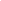 